_________________________________________________________________________________________________________________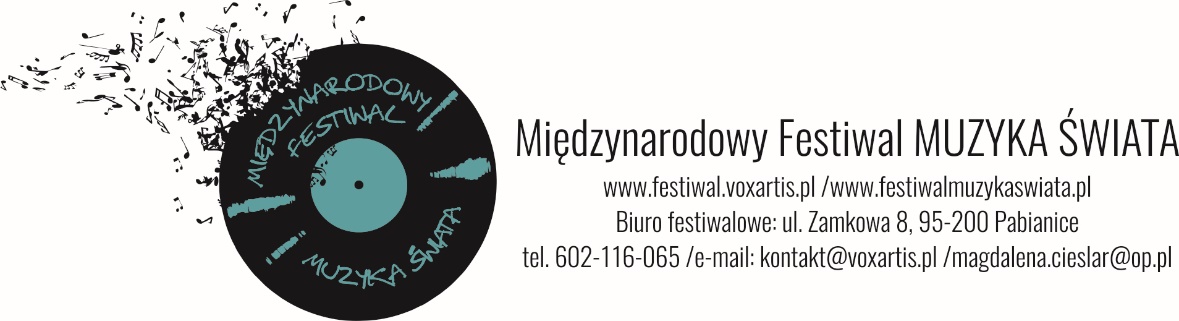 9 Międzynarodowy Festiwal „MUZYKA ŚWIATA” w Pabianicach PAŹDZIERNIK’ 2018www.festiwal.voxartis.plData: 7-28.10.2018/ godz: 18.00Miejsce koncertów: Kościół ewangelicki św. Piotra i św. Pawła w Pabianicach Organizator: Magdalena Hudzieczek-Cieślar Na wszystkie koncerty i wydarzenie towarzyszące - wstęp wolnyPROGRAMKONCERTY:7.10 (niedziela)„100 lat polskiej piosenki”BB VOCAL GROUP:Katarzyna Dendys-KoseckaWiktoria WęgrzynTomasz LorekRafał Sawicki12.10 (piątek)„Chopin na 5 kontynentach”MARIA POMIANOWSKA - śpiew, morin hur, sarangi, suka biłgorajska, suka mielecka, er-huKATARZYNA GACEK-DUDA - flety całego świataGWIDON CYBULSKI - śpiew, balafon, ngoni, gitaraHUBERT GIZIEWSKI - akordeonNOUMS BALANI DEMBELE (Burkina Faso) - kora, dżembe, balafonADEB CHAMOUN (Syria) - śpiew, darabukka, daff, rigg13.10 (sobota)„Muzyka poważna na wesoło”CZESŁAW JAKUBIEC COMEDY14.10 (niedziela)RecitalMIROSLAV SEKERA (Czechy) - fortepian19.10 (piątek)„Muzyczna podróż Bajkomisia”spektakl muzyczny Teatru Lalek Marka Żyływraz z kwartetem „Etnos Ensemble”20.10 (sobota)„Kobiece żywioły”SAKSOFONARIUM - kwartet saksofonowyDorota OlechPaulina OwczarekMagdalena PolakJoanna Wróblewska21.10 (niedziela) „Na polską nutę”ŁUKASZ MOTKOWICZ - barytonEAST WEST DUO:Aleksandra Nawe - fortepianOlesya Haiduk (Ukraina) - fortepian26.10 (piątek)„Afrykańska tęsknota”BUBA BADJIE KUYATEH (Gambia) - kora27.10 (sobota)„Od musicalu do swinga”MARTA WILK - śpiewJACEK DELONG - saksofonBARTOSZ STĘPIEŃ - kontrabasRADEK BOLEWSKI  - perkusjaTOMASZ WALCZAK - fortepian28.10 (niedziela)„Klasyka polskiej rozrywki”GROHMAN ORCHESTRA________________________________________________________________________„PABIANADA”festiwalowe wydarzenia towarzyszące koncertomWystawa 7-28 października„Co gra w duszy melomana?” - Wystawa fotograficzna Jacka RaniowskiegoMiejska Biblioteka Publiczna - Galeria Ex Libris w PabianicachKoncert 09.10 (wtorek)„Muzyka świata w szpitalu” - koncert dla pacjentów PCMKatarzyna Bilińska - flet /Katarzyna Jurczyk-Zawada - klarnet / Anastazja Wilczkowska - fortepianPabianickie Centrum Medyczne / godz.13.30Wieczór z… 10.10 (środa)„Muzyka północnego wiatru” - opowieści podróżnicze Witolda Stawskiego inspirowane dźwiękiem.Miejska Biblioteka Publiczna - Galeria Ex Libris w Pabianicach / godz.18.00Wykład 11.10 (czwartek)„Trup, diabły i polska królewna w twórczości Antonina Dworzaka”dr hab. Monika Kolasa- Hladikova (Akademia Muzyczna we Wrocławiu)Muzeum Miasta Pabianic / godz.18.00„Pabianickie talenty” 16.10 (wtorek)Koncert uczniów PSM I i II st. w PabianicachKościół ewangelicki św. Piotra i św. Pawła, ul. Zamkowa 8 / godz. 18.00Wykład 18.10 (czwartek)„Niepodległość na pięciolinii w polskiej muzyce XIX i XX wieku”mgr Aleksandra Bęben (Akademia Muzyczna w Łodzi)Muzeum Miasta Pabianic / godz.18.00Warsztaty 23.10 (wtorek)„Kolorowa muzyka” - warsztaty plastyczne dla małych melomanów prowadzone przez „Studio Mini Forma”ul. Zamkowa 23 / godz.16.00-18.00Wieczór z … 25.10 (czwartek)„Miłość według Franka Sinatry”Tomasz Lorek (aktor Teatru Polskiego w Bielsku- Białej)Muzeum Miasta Pabianic / godz.18.00